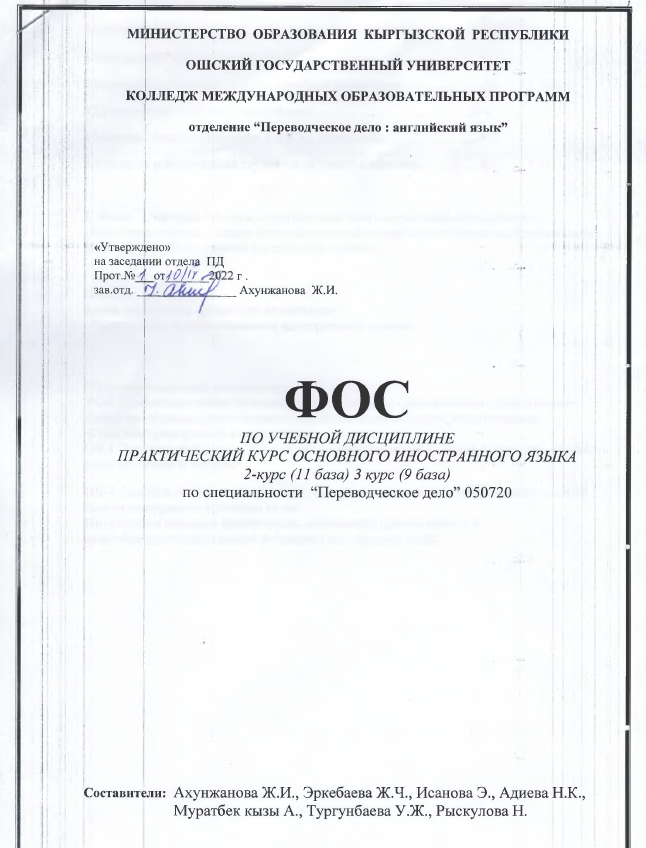 Содержание:1.Ожидаемые результаты и компетенции………………………………22.Перечень оценочных средств по учебной дисциплине………………33.Критерии оценивания по дисциплине……………………………....3-44.Матрица  компетентностных задач по дисциплине..………………..4-55.Критерии оценки знаний студентов на зачете и экзамене…………..51. Фонд оценочных средств – неотъемлемая часть нормативно-методического обеспечения системы оценки качества освоения студентами основной профессиональной образовательной программы высшего образования.Паспортфонда оценочных средств по дисциплине«Практический курс основного иностранного языка» РО контролируемой компетенции РО-1 Применение стилистических, страноведческих, грамматических, фонетических знаний для ведения межязыкового общения и межкультурной коммуникации.Коды контролируемой компетенции	 ОК  1- Понимать сущность и социальную значимость своей будущей профессии, проявлять к ней устойчивый интерес; ПК 2-Владеет основами фонетических, лексических, грамматических и словообразовательных явлений изучаемого иностранного языкаПК 5- Способен ясно и логически-связно выражаться и составлять тексты по определенной теме на иностранном изучаемом языкеПеречень оценочных средств по учебной дисциплине“Практический курс основного иностранного языка”Критерии оценивания по дисциплине“Практический курс основного иностранного языка”Матрица  компетентностных задач по дисциплинеКарта  накопления  баллов  по  дисциплинеI семестрII семестрКритерии оценки знаний студентов на зачете и экзаменеВыставление оценок на экзаменах осуществляется на основе принципов объективности, справедливости, всестороннего анализа качества знаний студентов, и других положений, способствующих повышению надежности оценки знаний обучающихся и устранению субъективных факторов.Оценка знаний (академической успеваемости) студенту осуществляется по 100 балльной системе (шкале) следующим образом:№Вид деятельностиОпределениеПрим.1Чтение  с  выполнением заданийчтение вслух  с соблюдением норм литературного произношения, при котором передается идейно образное содержание текста.2Письменное выполнение грамматических упражненийГрамматическое упражнение – это тренировочные упражнения на усвоении закрепление языкового материала  по грамматике английского языка3Прослушивание  и (аудирование) аудио-и видео-записей с последующим выполнением заданий Аудирование -   это осмысленное восприятие на слух речи носителей изучаемого языка. 4Диалог,  участие в ролевой и деловой игре Диалог – это словесный обмен репликами между двумя и более собеседникамиРолевая игра на занятиях по английскому языку – это моделирование речевой ситуации, направленое  на развитие навыков реального общения на изучаемом языке 5ТестированиеТестирование – процесс проверки требуемых знаний, умений  и навыков студентов, приобретенных за определенный период обучения , по результатом которого можно судить об уровне знаний студента. 6ПрезантацияПредставления студента наработанной информации по заданной тематике в виде набора слайдов и спецэффектов.№Вид деятельностиКритерии оцениванияОценка1 Чтение  с выполнением заданий - толкавание значений слов- выразительность и интонация-адекватность понимания задания 52Письменное выполнение грамматических упражнений- адекватность понимания задания- правильные грамматические обороты - полнота выполнения всех упражнений53Прослушивание  (аудирование) аудио-и видео-записей с  последующим выполнением заданий-правильные ответы на вопросы по прослушанному материалу -правильная передача основной мысли аудио\видео-записи-краткость изложения прослушанного материала (устно и письменно)54Диалог и участие в ролевой, деловой игре -креативность -соовтетствие заданной теме -грамотность и беглость речи-соответствие речевой ситуации-активность и вовлеченность -гибкость и адаптация к условиям игры-правильное сопоставление интонаций 55Тестирование 5-выполнил все задания правильно4-выполнил все задания, иногда ошибался3-часто ошибался, выполнил правильно только половину заданий2-почти ничего не смог выполнить правильно 56 Презентация-взаимодействие с аудиторией в течении презентации-оригинальность оформления (дизайна) презентации-грамотность речи-композиционная завершенность выступления 5№Контролируе-мые блоки (темы) дисциплиныКонтролируе-мыекомпетенцииОценочные средства1IntroductionПК-5 -понимание значений пройденных лексических единиц-правильное использование пройденного лексического и грамматического  материала в своей речи -способность  делать презентации на заданные темы- правильное использование пройденных лексических единиц и грамматических конструкций в письме-способность правильно и четко читать и понимать  тексты на английском  языке-правильное выполнениеграмматических упражнений-понимание основной идеи аудио текстов в рамках изучаемой тематики-умение вести диалог  -умение комментировать и высказывать свое мнение соблюдая речевую этику на изучаемом языке2Unit 1GenerationsОК-1, ПК-5-понимание значений пройденных лексических единиц-правильное использование пройденного лексического и грамматического  материала в своей речи -способность  делать презентации на заданные темы- правильное использование пройденных лексических единиц и грамматических конструкций в письме-способность правильно и четко читать и понимать  тексты на английском  языке-правильное выполнениеграмматических упражнений-понимание основной идеи аудио текстов в рамках изучаемой тематики-умение вести диалог  -умение комментировать и высказывать свое мнение соблюдая речевую этику на изучаемом языке3Unit 2 Leisure timeПК-5-понимание значений пройденных лексических единиц-правильное использование пройденного лексического и грамматического  материала в своей речи -способность  делать презентации на заданные темы- правильное использование пройденных лексических единиц и грамматических конструкций в письме-способность правильно и четко читать и понимать  тексты на английском  языке-правильное выполнениеграмматических упражнений-понимание основной идеи аудио текстов в рамках изучаемой тематики-умение вести диалог  -умение комментировать и высказывать свое мнение соблюдая речевую этику на изучаемом языке4Unit 3 The human bodyПК-5-понимание значений пройденных лексических единиц-правильное использование пройденного лексического и грамматического  материала в своей речи -способность  делать презентации на заданные темы- правильное использование пройденных лексических единиц и грамматических конструкций в письме-способность правильно и четко читать и понимать  тексты на английском  языке-правильное выполнениеграмматических упражнений-понимание основной идеи аудио текстов в рамках изучаемой тематики-умение вести диалог  -умение комментировать и высказывать свое мнение соблюдая речевую этику на изучаемом языке5Unit 4 HomeОК-1, ПК-5-понимание значений пройденных лексических единиц-правильное использование пройденного лексического и грамматического  материала в своей речи -способность  делать презентации на заданные темы- правильное использование пройденных лексических единиц и грамматических конструкций в письме-способность правильно и четко читать и понимать  тексты на английском  языке-правильное выполнениеграмматических упражнений-понимание основной идеи аудио текстов в рамках изучаемой тематики-умение вести диалог  -умение комментировать и высказывать свое мнение соблюдая речевую этику на изучаемом языке6Unit 5 Technology ПК-5-понимание значений пройденных лексических единиц-правильное использование пройденного лексического и грамматического  материала в своей речи -способность  делать презентации на заданные темы- правильное использование пройденных лексических единиц и грамматических конструкций в письме-способность правильно и четко читать и понимать  тексты на английском  языке-правильное выполнениеграмматических упражнений-понимание основной идеи аудио текстов в рамках изучаемой тематики-умение вести диалог  -умение комментировать и высказывать свое мнение соблюдая речевую этику на изучаемом языке7Unit 6 High flyersОК-1-понимание значений пройденных лексических единиц-правильное использование пройденного лексического и грамматического  материала в своей речи -способность  делать презентации на заданные темы- правильное использование пройденных лексических единиц и грамматических конструкций в письме-способность правильно и четко читать и понимать  тексты на английском  языке-правильное выполнениеграмматических упражнений-понимание основной идеи аудио текстов в рамках изучаемой тематики-умение вести диалог  -умение комментировать и высказывать свое мнение соблюдая речевую этику на изучаемом языкеСеми-нар                                               Модуль 1 (30б)   РК  -1                                               Модуль 1 (30б)   РК  -1                                               Модуль 1 (30б)   РК  -1                                               Модуль 1 (30б)   РК  -1                                               Модуль 1 (30б)   РК  -1                                               Модуль 1 (30б)   РК  -1                                               Модуль 1 (30б)   РК  -1                                               Модуль 1 (30б)   РК  -1                                               Модуль 1 (30б)   РК  -1                                               Модуль 1 (30б)   РК  -1                                               Модуль 1 (30б)   РК  -1                                               Модуль 1 (30б)   РК  -1                                               Модуль 1 (30б)   РК  -1                                               Модуль 1 (30б)   РК  -1                                               Модуль 1 (30б)   РК  -1Семи-нар                ТК-1 (10б)                   ТК-1 (10б)                   ТК-1 (10б)                   ТК-1 (10б)                   ТК-1 (10б)                   ТК-1 (10б)                   ТК-1 (10б)                   ТК-1 (10б)                   ТК-1 (10б)                     ТК-2 (10 б)                  ТК-2 (10 б)                  ТК-2 (10 б)                  ТК-2 (10 б)                  ТК-2 (10 б)                  ТК-2 (10 б)                  ТК-2 (10 б)                  ТК-2 (10 б)                  ТК-2 (10 б)                  ТК-2 (10 б)Пр  15Пр  15Пр  15Пр  15Пр  15Пр  15Пр  15Срс  5Срс  5Пр   15сПр   15сСрс  5срссСрс  5срссРК1 темыч ч ч ч ч  б бБЧТемыЧБб10 Ч2,5 бРК1  Т-I –a 222220,80,80,5212 T-1-g20,80,52  T-I-b222220.80.80,5 2 T-1-h ,test20,80,52  T-I-c222220,80,8 0,52T-2-a20,80,52        10б  T-I-d222220,80,8 0,52T-2-b20.80.52        10б  T-1-a222220,80,8 0,5 2T-2-c20.80.52        10б  T-1-b222220.80.80.52T-2-d20.80.52        10бT- 1-c222220.80.80.52  Т-2-e20.80.52        10бT-1-d222220.80.8  0.52  T-2-f 220.80,52        10б Т-1-e222220.80.80.52 T-1-f222220,80,80,52Всего2020202020 8б 8б 5б20ч16ч    6.4б 5б16ч        10бСеми-нарМодуль 2 (30б)   РК  -1Модуль 2 (30б)   РК  -1Модуль 2 (30б)   РК  -1Модуль 2 (30б)   РК  -1Модуль 2 (30б)   РК  -1Модуль 2 (30б)   РК  -1Модуль 2 (30б)   РК  -1Модуль 2 (30б)   РК  -1Модуль 2 (30б)   РК  -1                ТК-1 (10б)                   ТК-1 (10б)                   ТК-1 (10б)                   ТК-1 (10б)                   ТК-1 (10б)                   ТК-1 (10б)                   ТК-1 (10б)                   ТК-1 (10б)                   ТК-1 (10б)   Пр     15Пр     15Пр     15Пр     15Пр     15Пр     15Пр     15Срс  5Срс  5 темыч ч ч ч ч  б бБЧ1T-2 g  T-2-g 2 2 2 2 2    1.2    1.2   0,42  T-2h 2 2 2 2 2    1.2    1.2    0,42  T-3a22222    1.2    1.2    0,42  T-3b22222    1.2    1.2    0,42T-3c22222    1.2    1.20.42T-3d test22222    1.2    1.20.42T-3 e22222    1.2    1.20.42T-3 f22222    1.2    1.20.42T-3g22222    1.2    1.20.42T-3h22222    1.2    1.20.42Test on unit22222    1.2    1.20.42Exam skills unit 322222    1.2    1.20.42Всего24ч24ч24ч24ч24ч 15 15 524чСеми-нарМодуль 1 (30б)   РК  -1Модуль 1 (30б)   РК  -1Модуль 1 (30б)   РК  -1Модуль 1 (30б)   РК  -1Модуль 1 (30б)   РК  -1Модуль 1 (30б)   РК  -1Модуль 1 (30б)   РК  -1Модуль 1 (30б)   РК  -1Модуль 1 (30б)   РК  -1Модуль 1 (30б)   РК  -1Модуль 1 (30б)   РК  -1Модуль 1 (30б)   РК  -1Модуль 1 (30б)   РК  -1Модуль 1 (30б)   РК  -1Модуль 1 (30б)   РК  -1                ТК-1 (10б)                   ТК-1 (10б)                   ТК-1 (10б)                   ТК-1 (10б)                   ТК-1 (10б)                   ТК-1 (10б)                   ТК-1 (10б)                   ТК-1 (10б)                   ТК-1 (10б)   ТК-2 (10 б)ТК-2 (10 б)ТК-2 (10 б)ТК-2 (10 б)ТК-2 (10 б)ТК-2 (10 б)ТК-2 (10 б)ТК-2 (10 б)ТК-2 (10 б)ТК-2 (10 б)ПрПрПрПрПрПрПрСрсСрсПрСПрССрссрссСрссрссРК1 темыч ч ч ч ч  б бБЧТемыЧБбЧРК1Т-4a222220.80.80.41112Т-5a20.80.40,411,3        10б  T-4b222220,80,80,41T-5b 20,80,41        10б  T-4c222220,80,8 0,41  T-5c 20,80,41        10б  T-4d222220,80,8 0,4 1  T-5d20,80,41        10б  T-4e222220.80.80.4 1  T-5e20.80.41        10б  T-4f222220.80.80.4 1T-5f20.80.41        10б T-4g222220.80.80.41T-5g20.80.41        10бT-4h  test222220.80.80.41T-5h2+10.80.41        10бВсего1717171717 8 8 5         717    7 516        10бРейтинг (баллы)Оценка по традиционной системе Оценка по традиционной системе Оценка по традиционной системе 87 – 100                5Отлично74 – 86                4Хорошо 61 -73                3Удовлетворительно61 – 02Неудовлетворительно 